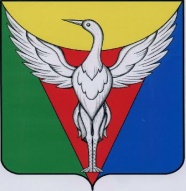 ЧЕЛЯБИНСКАЯ ОБЛАСТЬСОВЕТ ДЕПУТАТОВ  БОРОВОГО СЕЛЬСКОГО ПОСЕЛЕНИЯ ОКТЯБРЬСКОГО МУНИЦИПАЛЬНОГО РАЙОНАР Е Ш Е Н И ЕОт 26.08.2021 г. № 38		Об утверждении Положения о муниципальном контроле в сфере благоустройства на территории Борового сельского поселения Октябрьского муниципального района     В соответствии с Федеральным законом от 31.07.2020г. № 248-ФЗ «О государственном контроле (надзоре) и муниципальном контроле в Российской Федерации», Федеральным законом от 11.06.2021г. № 170-ФЗ  «О внесении изменений в отдельные законодательные акты Российской Федерации в связи с принятием Федерального закона «О государственном контроле (надзоре) и муниципальном контроле в Российской Федерации», Федеральным законом от 06.10.2003 года N 131-ФЗ "Об общих принципах организации местного самоуправления в Российской Федерации", Уставом Борового сельского поселения Октябрьского муниципального района, Совет депутатов Борового сельского поселения Октябрьского муниципального района РЕШАЕТ:1. Утвердить Положение о муниципальном контроле в сфере благоустройства на территории Борового сельского поселения Октябрьского муниципального района (прилагается).2. Решение Совета депутатов Борового сельского поселения от  16.01.2019 г. № 101 «Об утверждении Порядка ведения Перечня видов муниципального контроля и органов местного самоуправления, уполномоченных на их осуществление на территории Борового сельского поселения» признать утратившим силу.3. Настоящее решение вступает в силу с момента подписания.4. Обнародовать настоящее решение  и разместить на официальном сайте администрации Борового сельского поселения Октябрьского муниципального района.Глава  Борового  сельского поселения                                     М.И. СеменищеваПредседатель Совета депутатов                                                Н.К. ГассI. Общие положенияНастоящее Положение устанавливает порядок организации и осуществления муниципального контроля в сфере благоустройства на территории Борового сельского  поселения  Октябрьского муниципального района Челябинской области. Предметом муниципального контроля в сфере благоустройства, является соблюдение правил благоустройства территории Борового сельского поселения, требований к обеспечению доступности для инвалидов объектов социальной, инженерной и транспортной инфраструктур и предоставляемых услуг. Муниципальный контроль в сфере благоустройства на территории Борового сельского поселения осуществляется администрацией Борового сельского поселения, в пределах полномочий указанных органов (далее – орган муниципального контроля).От имени органа муниципального контроля муниципальный контроль в сфере благоустройства вправе осуществлять следующие должностные лица: Глава  Борового сельского поселения;специалист администрации Борового сельского поселения, в должностные обязанности которого, в соответствии с данным должностным регламентом или должностной инструкцией, входит осуществление полномочий по виду муниципального контроля, в том числе проведение профилактических мероприятий и контрольных мероприятий;Должностные лица, уполномоченные на проведение конкретных профилактического мероприятия или контрольного мероприятия, определяются решением органа муниципального контроля о проведении профилактического мероприятия или контрольного мероприятия.Должностными лицами, уполномоченными на принятие решений о проведении контрольных мероприятий, являются Глава Борового сельского поселения.Должностные лица, осуществляющие муниципальный контроль в сфере благоустройства  при проведении контрольных мероприятий в пределах своих полномочий и в объеме проведенных контрольных действий пользуются правами, установленными частью 2 статьи 29 Федеральным законом от 31.07.2020 г. № 248-ФЗ «О государственном контроле (надзоре) и муниципальном контроле в Российской Федерации» (далее – Федеральный закон от 31.07.2020 г. № 248-ФЗ).Должностные лица, осуществляющие муниципальный контроль в сфере благоустройства в пределах своих полномочий несут обязанности и обладают правами, установленными Федеральным законом от 31.07.2020 г. № 248-ФЗ, в том числе  правом на использование фотосъемки, аудио- и видеозаписи, иными способами фиксации доказательств. Должностные лица, осуществляющие муниципальный  контроль в сфере благоустройства вправе:1) осуществлять систематическое патрулирование территории сельского поселения;2) предотвращать, выявлять и пресекать нарушения требований правил благоустройства территории Борового сельского поселения  гражданами;8. Объектами муниципального контроля в сфере благоустройства в соответствии с Правилами благоустройства территории Борового сельского поселения являются (далее – объекты контроля):- объекты и элементы благоустройства;- дворовые и  придомовые территории, территории, прилегающие к объектам торговли и производственным объектам, территории общего пользования;  - деятельность по содержанию и уборке мест общего пользования и объектов благоустройства, территорий, прилегающих к берегам  водоемов, рыночных площадей и дворовых территорий организациями, предпринимателями, гражданами, имеющими на праве собственности и ином вещном праве, жилые помещения и другие объекты недвижимости, временные строения и сооружения, объекты сезонной торговли, размещенные на указанных территориях Борового сельского поселения.II. Управление рисками причинения вреда (ущерба) ‎охраняемым законом ценностям при осуществлении‎ муниципального лесного контроля9. Система управления рисками при осуществлении муниципального  контроля на территории Борового сельского поселения  не применяется. III. Профилактика рисков причинения вреда (ущерба) ‎охраняемым законом ценностям10.Программа профилактики рисков причинения вреда (ущерба) охраняемым законом ценностям (далее - программа профилактики) ежегодно утверждается органом муниципального контроля.Разработанный органом муниципального  контроля проект программы профилактики подлежит общественному обсуждению, которое проводится с 1 октября по 1 ноября года, предшествующего году реализации программы профилактики.В целях общественного обсуждения проект программы профилактики размещается на официальном сайте органа муниципального контроля                                                                                                  в сети «Интернет» не позднее 1 октября предшествующего года с одновременным указанием способов подачи предложений по итогам его рассмотрения.Программа профилактики рисков причинения вреда (ущерба) охраняемым законом ценностям ежегодно утверждается актом органа муниципального контроля в срок до 20 декабря года, предшествующего году проведения профилактических мероприятий и размещается на официальном сайте органа муниципального контроля в сети «Интернет» в течение 5 дней со дня утверждения.11. При осуществлении контроля могут проводиться следующие виды профилактических мероприятий:1) информирование по усмотрению;2) консультирование рекомендуется установить;3) обобщение правоприменительной практики рекомендуется установить;4) объявление предостережения;12.Информирование осуществляется посредством размещения соответствующих сведений на официальном сайте органа муниципального контроля в сети «Интернет», в средствах массовой информации, через личные кабинеты контролируемых лиц в государственных информационных системах (при их наличии) и в иных формах в порядке, установленном статьей 46 Федерального закона от 31.07.2020 г. № 248-ФЗ.13.Консультирование осуществляется в устной форме по обращениям контролируемых лиц и их представителей.Консультирование может осуществляться должностным лицом контрольного органа по телефону, посредством видео-конференц-связи, на личном приеме либо в ходе проведения профилактического мероприятия, контрольного мероприятия.Консультирование осуществляется по следующим вопросам:разъяснение положений нормативных правовых актов, муниципальных правовых актов содержащих обязательные требования, оценка соблюдения которых осуществляется в рамках муниципального контроля в сфере благоустройства;разъяснение положений нормативных правовых актов, муниципальных правовых актов, регламентирующих порядок осуществления муниципального контроля;порядок обжалования решений уполномоченных органов, действий (бездействия) должностных лиц осуществляющих муниципальный контроль в сфере благоустройства;выполнение предписания, выданного по итогам контрольного мероприятия.Номера контактных телефонов для консультирования, адреса для направления запросов в письменной форме, график и место проведения личного приема в целях консультирования размещаются на официальном сайте органа муниципального контроля в сети «Интернет».По итогам консультирования информация в письменной форме контролируемым лицам и их представителям не предоставляется. В случае поступления трёх и более однотипных обращений контролируемых лиц (их представителей) консультирование осуществляется посредством размещения ответа на официальном сайте органа муниципального контроля в сети «Интернет» письменного разъяснения подписанного руководителем (заместителем руководителя) органа муниципального контроля.Контролируемое лицо вправе направить запрос о предоставлении письменного ответа в сроки, установленные Федеральным законом от 02.05.2006 г. № 59-ФЗ «О порядке рассмотрения обращений граждан Российской Федерации».Консультирование в письменной форме осуществляется должностным лицом контрольного органа в следующих случаях:1) контролируемым лицом представлен письменный запрос о предоставлении письменного ответа по вопросам консультирования;2) за время устного консультирования предоставить ответ на поставленные вопросы невозможно;3) ответ на поставленные вопросы требует дополнительного запроса сведений в рамках межведомственного информационного взаимодействия.Если поставленные во время консультирования вопросы не относятся к сфере вида муниципального контроля, должностным лицом даются необходимые разъяснения по обращению в соответствующие органы власти или к соответствующим должностным лицам.Учет консультирований осуществляется органом муниципального контроля путем ведения журнала учета консультирований (на бумажном носителе либо в электронном виде), по форме, обеспечивающей учет информации. 14. Обобщение правоприменительной практики осуществляется посредством подготовки органом муниципального  контроля ежегодного доклада о правоприменительной практике ‎(далее – доклад о правоприменительной практике).Орган муниципального контроля обеспечивает публичное обсуждение проекта доклада о правоприменительной практике. Доклад утверждается приказами (распоряжениями) руководителя органа муниципального контроля и размещается на официальном сайте органа муниципального контроля в сети «Интернет» ежегодно до 1 апреля года, следующего за отчетным.15. При наличии у органа муниципального контроля сведений о готовящихся нарушениях обязательных требований или признаках нарушений обязательных требований и (или) в случае отсутствия подтвержденных данных о том, что нарушение обязательных требований причинило вред (ущерб) охраняемым законом ценностям либо создало угрозу причинения вреда (ущерба) охраняемым законом ценностям, орган муниципального контроля объявляет контролируемому лицу предостережение о недопустимости нарушения обязательных требований и предлагает принять меры по обеспечению соблюдения обязательных требований.Составление, оформление и направление предостережения осуществляется не позднее пятнадцати календарных  дней со дня получения органом муниципального контроля сведений о готовящихся нарушениях, либо признаков нарушения обязательных требований (Типовая форма акта утверждена Приказом Минэкономразвития России от 31.03.2021 № 151 «О типовых формах документов, используемых контрольным (надзорным) органом» (далее - Приказом Минэкономразвития России от 31.03.2021 № 151).Решение об объявлении предостережения принимается руководителем (заместителем руководителя) органа муниципального контроля.Объявление предостережения осуществляется посредством направления контролируемому лицу предостережения на бумажном носителе или в виде электронного документа, подписанного усиленной квалифицированной электронной подписью, любым доступным способом, позволяющим отследить получение предостережения контролируемым лицом. Контролируемое лицо в течение пятнадцати календарных дней с момента получения предостережения вправе подать в орган муниципального контроля, объявивший предостережение, возражение в отношении указанного предостережения, содержащее следующие сведения:1) наименование органа муниципального контроля, в который направляется возражение;2) наименование юридического лица, фамилию, имя и отчество (последнее - при наличии) индивидуального предпринимателя или гражданина, а также номер (номера) контактного телефона, адрес (адреса) электронной почты (при наличии) и почтовый адрес, по которым должен быть направлен ответ контролируемому лицу;3) идентификационный номер налогоплательщика - юридического лица, индивидуального предпринимателя, гражданина;4) дату и номер предостережения;5) доводы, на основании которых контролируемое лицо не согласно с объявленным предостережением;6) обоснование позиции в отношении указанных в предостережении готовящихся или возможных действиях (бездействии), которые приводят или могут привести к нарушению обязательных требований, при необходимости с приложением документов либо их заверенных копий;7) личную подпись и дату.Возражение направляется контролируемым лицом на бумажном носителе почтовым отправлением либо в форме электронного документа, подписанного электронной подписью, в порядке, определенном законодательством Российской Федерации, на указанный в предостережении адрес электронной почты.Учет предостережений осуществляется органом муниципального контроля путем ведения журнала учета предостережений о недопустимости нарушения обязательных требований (на бумажном носителе либо в электронном виде), по форме, обеспечивающей учет информации.Орган муниципального контроля в течение пятнадцати календарных дней со дня регистрации возражения:1) обеспечивает объективное, всестороннее и своевременное рассмотрение возражения;2) направляет письменный ответ по существу поставленных в возражении вопросов.Повторно направленные возражения по тем же основаниям не рассматриваются органом муниципального контроля.По результатам рассмотрения возражения орган муниципального контроля принимает одно из следующих решений:1) удовлетворяет возражение в форме отмены объявленного предостережения;2) отказывает в удовлетворении возражения.Мотивированный ответ о результатах рассмотрения возражения органом муниципального контроля направляет контролируемому лицу, подавшему возражение, не позднее дня, следующего за днем принятия решения, в письменной форме и по его желанию в электронной форме.16.Профилактический визит проводится в форме профилактической беседы по месту проживания или осуществления деятельности контролируемого лица либо путем использования видео-конференц-связи. В ходе профилактического визита контролируемое лицо информируется об обязательных требованиях, предъявляемых к его деятельности либо к принадлежащим ему объектам контроля.Орган муниципального контроля обязан предложить проведение профилактического визита лицам, приступающим к осуществлению деятельности в контролируемой сфере, не позднее чем в течение одного года с момента начала такой деятельности.О проведении обязательного профилактического визита контролируемое лицо должно быть уведомлено не позднее, чем за пять рабочих дней до даты его проведения.Контролируемое лицо вправе отказаться от проведения обязательного профилактического визита, уведомив об этом орган муниципального контроля не позднее, чем за три рабочих дня до даты его проведения.Профилактический визит осуществляется в течении одного рабочего дня и не может превышать 4 часов.При профилактическом визите контролируемым лицам не выдаются предписания об устранении нарушений обязательных требований. Разъяснения, полученные контролируемым лицом в ходе профилактического визита, носят рекомендательный характер.Учет профилактических визитов осуществляется органом муниципального контроля путем ведения журнала учета профилактических визитов (на бумажном носителе либо в электронном виде), по форме, обеспечивающей учет информации. IV. Осуществление муниципального контроля.17. При осуществлении муниципального контроля на территории Борового сельского поселения плановые контрольные  мероприятия не проводятся. 18. Общие требования к проведению контрольных мероприятий установлены главой 13 Федерального закона от 31.07.2020 г. № 248-ФЗ.19. При осуществлении муниципального контроля проводятся следующие контрольные мероприятия:1) инспекционный визит рекомендуется установить;2) рейдовый осмотр;3) выездная проверка.20. Без взаимодействия с контролируемым лицом проводятся следующие контрольные мероприятия (далее - контрольные мероприятия без взаимодействия):1) наблюдение за соблюдением обязательных требований рекомендуется установить.2) выездное обследование рекомендуется установить.21.Все внеплановые контрольные мероприятия проводятся только после согласования с органами прокуратуры, за исключением внеплановой документарной проверки. 22. Контрольные (надзорные) мероприятия, за исключением внеплановых контрольных (надзорных) мероприятий без взаимодействия, проводятся по следующим основаниям:1) наличие у органа муниципального  контроля сведений о причинении вреда (ущерба) или об угрозе причинения вреда (ущерба) охраняемым законом ценностям либо выявление соответствия объекта контроля параметрам, утвержденным индикаторами риска нарушения обязательных требований, или отклонения объекта контроля от таких параметров;2) поручение Президента Российской Федерации, поручение Правительства Российской Федерации о проведении контрольных мероприятий в отношении конкретных контролируемых лиц;3) требование прокурора о проведении контрольного мероприятия в рамках надзора за исполнением законов, соблюдением прав и свобод человека и гражданина по поступившим в органы прокуратуры материалам и обращениям;4) истечение срока исполнения решения органа муниципального  контроля об устранении выявленного нарушения обязательных требований - в случаях, установленных частью 1 статьи 95 Федерального закона от 31.07.2020 г. №248-ФЗ.23. Для проведения контрольных мероприятий, предусмотренных пунктом 19 настоящего Положения, принимается решение органа муниципального контроля, подписанное уполномоченным должностным лицом органа муниципального контроля (далее - решение о проведении контрольного мероприятия).В решении о проведении контрольного мероприятия, указываются сведения, установленные частью 1 статьи 64 Федерального закона от 31.07.2020г. № 248-ФЗ.Контрольное мероприятие может быть начато после внесения в единый реестр контрольных (надзорных) мероприятий сведений, установленных правилами его формирования и ведения, за исключением наблюдения за соблюдением обязательных требований и выездного обследования, а также случаев неработоспособности единого реестра контрольных (надзорных) мероприятий, зафиксированных оператором реестра.24. Контрольные мероприятия без взаимодействия проводятся должностными лицами органа муниципального  контроля на основании заданий уполномоченных должностных лиц органа муниципального  контроля, включая задания, содержащиеся в планах работы органа муниципального  контроля.25. Для фиксации доказательств нарушений обязательных требований должностное лиц, осуществляющее муниципальный контроль, может использовать фотосъемку, аудио- и видеозапись, иные способы фиксации доказательств.При начале видеосъемки должностное лицо, проводящее контрольное мероприятие, объявляет о том, кем осуществляется фиксация, дату проведения фиксации и место, вид проводимого контрольного (надзорного) мероприятия и контрольного (надзорного) действия, участвующие лица представляются на видеозапись, называя Ф.И.О., место работы и должность, статус участника, описываются фиксируемые объекты, предметы, события.Содержание видеозаписи подлежит отражению в акте контрольного действия. Материалы, полученные в результате фотосъемки, аудио- и видеозаписи, прикладываются к документам, оформляемым по итогам контрольного мероприятия, контрольного мероприятия без взаимодействия.Решение о необходимости использования фотосъемки, аудио- и видеозаписи, иных способов фиксации доказательств нарушений обязательных требований при осуществлении контрольных мероприятий принимается должностным лицом органа муниципального  контроля самостоятельно. В обязательном порядке фото- или видеофиксация доказательств нарушений обязательных требований осуществляется в следующих случаях:при проведении досмотра в отсутствие контролируемого лица;при проведении выездного обследования.26. Индивидуальный предприниматель, гражданин, являющиеся контролируемыми лицами, вправе представить в орган муниципального  контроля информацию о невозможности присутствия при проведении контрольного мероприятия в следующих случаях:1) отсутствие по месту регистрации индивидуального предпринимателя, гражданина на момент проведения контрольного мероприятия в связи с ежегодным отпуском или командировкой;2) временной нетрудоспособности на момент проведения контрольного мероприятия.Информация о невозможности проведения в отношении индивидуального предпринимателя, гражданина, являющихся контролируемыми лицами, направляется непосредственно индивидуальным предпринимателем, гражданином, являющимися контролируемыми лицами, или их законными представителями в орган муниципального  контроля, вынесший решение о проведении контрольного мероприятия, на адрес, указанный в решении о проведении контрольного мероприятия.В случаях, указанных в настоящем пункте, проведение контрольного мероприятия в отношении индивидуального предпринимателя, гражданина, являющихся контролируемыми лицами, предоставившими такую информацию, переносится на срок до устранения причин, препятствующих присутствию при проведении контрольного мероприятия.27. В ходе инспекционного визита могут совершаться следующие контрольные (надзорные) действия:1) осмотр;2) опрос;3) получение письменных объяснений;4) истребование документов, которые в соответствии с обязательными требованиями должны находиться в месте нахождения (осуществления деятельности) контролируемого лица (его филиалов, представительств, обособленных структурных подразделений) либо объекта контроля.Инспекционный визит проводится без предварительного уведомления контролируемого лица и собственника производственного объекта.Срок проведения инспекционного визита в одном месте осуществления деятельности либо на одном производственном объекте (территории) не может превышать один рабочий день.Контролируемые лица или их представители обязаны обеспечить беспрепятственный доступ должностного лица органа муниципального  контроля в здания, сооружения, помещения.Внеплановый инспекционный визит может проводиться только по согласованию с органами прокуратуры, за исключением случаев его проведения в соответствии с пунктами 3 - 6 части 1, частью 3 статьи 57 и частью 12 статьи 66 Федерального закона от 31.07.2020 г.  №248-ФЗ.28. В ходе рейдового осмотра могут совершаться следующие контрольные (надзорные) действия:1) осмотр;2) досмотр;3) опрос;4) получение письменных объяснений;5) истребование документов;Срок проведения рейдового осмотра не может превышать десять рабочих дней. Срок взаимодействия с одним контролируемым лицом в период проведения рейдового осмотра не может превышать один рабочий день.При проведении рейдового осмотра должностное лицо органа муниципального  контроля вправе взаимодействовать с находящимися на производственных объектах лицами.Рейдовый осмотр может проводиться только по согласованию с органами прокуратуры, за исключением случаев его проведения в соответствии с пунктами 3 - 6 части 1 статьи 57 и частью 12 статьи 66 Федерального закона от 31.07.2020 г. №248-ФЗ.29. В ходе проведения выездной проверки могут совершаться следующие контрольные (надзорные) действия:1) осмотр;2) досмотр;3) опрос;4) получение письменных объяснений;5) истребование документов;Срок проведения выездной проверки не может превышать десять рабочих дней. В отношении одного субъекта малого предпринимательства общий срок взаимодействия в ходе проведения выездной проверки не может превышать пятьдесят часов для малого предприятия и пятнадцать часов для микропредприятия, за исключением выездной проверки, основанием для проведения которой является пункт 6 части 1 статьи 57 Федерального закона от 31.07.2020 г. № 248-ФЗ, которая для микропредприятия не может продолжаться более сорока часов. Внеплановая выездная проверка может проводиться только по согласованию с органами прокуратуры, за исключением случаев ее проведения в соответствии с пунктами 3 - 6 части 1, частью 3 статьи 57 и частью 12 статьи 66 Федерального закона от 31.07.2020 г. №248-ФЗ.30. Наблюдение за соблюдением обязательных требований проводится на постоянной основе без взаимодействия с контролируемыми лицами путем мониторинга и анализа информации, поступающей в ходе межведомственного информационного взаимодействия, предоставляются контролируемыми лицами в рамках исполнения обязательных требований, а также данных, содержащихся в государственных информационных системах, в информационно-телекоммуникационной сети «Интернет» и иных открытых источниках информации.Наблюдение за соблюдением обязательных требований может проводиться с использованием средств дистанционного взаимодействия, в том числе посредством аудио- или видеосвязи.31.Выездное обследование проводится по месту осуществления деятельности контролируемого лица (его обособленных подразделений) в целях визуальной оценки соблюдения им обязательных требований.Выездное обследование может осуществляться посредством осмотра, инструментального обследования.Выездное обследование проводится без информирования контролируемого лица на основании заданий уполномоченных должностных лиц органа муниципального контроля.V. Результаты контрольного (надзорного) мероприятия32. По окончании проведения контрольного мероприятия, предусматривающего взаимодействие с контролируемым лицом, составляется акт контрольного мероприятия (далее - акт). Оформление акта производится на месте проведения контрольного мероприятия в день окончания проведения такого мероприятия.Результаты контрольного мероприятия, содержащие информацию, составляющую государственную, коммерческую, служебную или иную охраняемую законом тайну, оформляются с соблюдением требований, предусмотренных законодательством Российской Федерации.Акт контрольного мероприятия, направляется в органы прокуратуры посредством единого реестра контрольных (надзорных) мероприятий непосредственно после его оформления.33. В случае отсутствия выявленных нарушений обязательных требований при проведении контрольного мероприятия сведения об этом вносятся в единый реестр контрольных (надзорных) мероприятий. Должностное лицо органа муниципального  контроля вправе выдать рекомендации по соблюдению обязательных требований, провести иные мероприятия, направленные на профилактику рисков причинения вреда (ущерба) охраняемым законом ценностям.В случае если по результатам проведения такого мероприятия выявлено нарушение обязательных требований, в акте должно быть указано, какое именно обязательное требование нарушено, каким нормативным правовым актом и его структурной единицей оно установлено. В случае устранения выявленного нарушения до окончания проведения контрольного мероприятия, предусматривающего взаимодействие с контролируемым лицом, в акте указывается факт его устранения. Документы, иные материалы, являющиеся доказательствами нарушения обязательных требований, должны быть приобщены к акту. В случае выявления при проведении контрольного мероприятия нарушений обязательных требований контролируемым лицом орган муниципального контроля в пределах полномочий, предусмотренных законодательством Российской Федерации, обязан:1) выдать после оформления акта контрольного мероприятия контролируемому лицу предписание об устранении выявленных нарушений с указанием разумных сроков их устранения и (или) о проведении мероприятий по предотвращению причинения вреда (ущерба) охраняемым законом ценностям, а также других мероприятий, предусмотренных федеральным законом о виде контроля;2) незамедлительно принять предусмотренные законодательством Российской Федерации меры по недопущению причинения вреда (ущерба) охраняемым законом ценностям или прекращению его причинения вплоть до обращения в суд с требованием о принудительном отзыве продукции (товаров), представляющей опасность для жизни, здоровья людей и для окружающей среды, о запрете эксплуатации (использования) зданий, строений, сооружений, помещений, оборудования, транспортных средств и иных подобных объектов и о доведении до сведения граждан, организаций любым доступным способом информации о наличии угрозы причинения вреда (ущерба) охраняемым законом ценностям и способах ее предотвращения в случае, если при проведении контрольного мероприятия установлено, что деятельность гражданина, организации, владеющих и (или) пользующихся объектом контроля, эксплуатация (использование) ими зданий, строений, сооружений, помещений, оборудования, транспортных средств и иных подобных объектов, производимые и реализуемые ими товары, выполняемые работы, оказываемые услуги представляют непосредственную угрозу причинения вреда (ущерба) охраняемым законом ценностям или что такой вред (ущерб) причинен;3) при выявлении в ходе контрольного мероприятия признаков преступления или административного правонарушения направить соответствующую информацию в государственный орган в соответствии со своей компетенцией или при наличии соответствующих полномочий принять меры по привлечению виновных лиц к установленной законом ответственности;4) принять меры по осуществлению контроля за устранением выявленных нарушений обязательных требований, предупреждению нарушений обязательных требований, предотвращению возможного причинения вреда (ущерба) охраняемым законом ценностям, при неисполнении предписания в установленные сроки принять меры по обеспечению его исполнения вплоть до обращения в суд с требованием о принудительном исполнении предписания, если такая мера предусмотрена законодательством;5) рассмотреть вопрос о выдаче рекомендаций по соблюдению обязательных требований, проведении иных мероприятий, направленных на профилактику рисков причинения вреда (ущерба) охраняемым законом ценностям.34. Если в ходе наблюдения за соблюдением обязательных требований (мониторинга безопасности), выявлены факты причинения вреда (ущерба) или возникновения угрозы причинения вреда (ущерба) охраняемым законом ценностям, сведения о нарушениях обязательных требований, о готовящихся нарушениях обязательных требований или признаках нарушений обязательных требований, орган муниципального  контроля могут быть приняты следующие решения:1) решение о проведении внепланового контрольного мероприятия в соответствии со статьей 60 Федерального закона от 31.07.2020 г. №248-ФЗ;2) решение об объявлении предостережения.35. По результатам проведения выездного обследования могут быть приняты решения, предусмотренные пунктами 3-5 части 2 статьи 90 Федерального закона от 31.07.2020 г.  №248-ФЗ.VI. Обжалование решений контрольного органа, действий (бездействия) его должностных лиц36. Решения и действия (бездействие) должностных лиц, осуществляющих муниципальный контроль в сфере благоустройства, могут быть обжалованы в административном и судебном порядке, установленном законодательством Российской Федерации.Контролируемые лица, права и законные интересы которых, по их мнению, были непосредственно нарушены в рамках осуществления государственного надзора, имеют право на досудебное обжалование:1) решений о проведении контрольных мероприятий;2) актов контрольных (надзорных) мероприятий, предписаний об устранении выявленных нарушений;3) действий (бездействия) должностных лиц, уполномоченных осуществлять муниципальный контроль в рамках контрольных (надзорных) мероприятий.Жалоба подается контролируемым лицом в орган муниципального контроля.Жалоба на решение органа муниципального контроля, действия (бездействие) его должностных лиц может быть подана в течение тридцати календарных дней со дня, когда контролируемое лицо узнало или должно было узнать о нарушении своих прав.Жалоба на предписание органа муниципального контроля может быть подана в течение десяти рабочих дней с момента получения контролируемым лицом предписания.В случае пропуска по уважительной причине срока подачи жалобы этот срок по ходатайству лица, подающего жалобу, может быть восстановлен должностным лицом, уполномоченным на рассмотрение жалобы.Лицо, подавшее жалобу, до принятия решения по жалобе может отозвать ее полностью или частично. При этом повторное направление жалобы по тем же основаниям не допускается.Жалоба на решение органа муниципального контроля, действия (бездействие) его должностных лиц рассматривается главой (заместителе м главы) муниципального образования в срок, не превышающий двадцать календарных дней со дня ее регистрации. В случае если для ее рассмотрения требуется получение сведений, имеющихся в распоряжении иных органов, срок рассмотрения жалобы может быть продлен на десять календарных дней.VII. Переходные положения37. До 31 декабря 2023 года подготовка органом муниципального  контроля в ходе осуществления муниципального  контроля документов, информирование контролируемых лиц о совершаемых должностными лицами органа муниципального  контроля действиях и принимаемых решениях, обмен документами и сведениями с контролируемыми лицами осуществляется на бумажном носителе.VIII.Ключевые показатели вида контроля и их целевые значения38. Оценка результативности и эффективности деятельности органа муниципального  контроля осуществляется на основе системы показателей результативности и эффективности муниципального  контроля.В систему показателей результативности и эффективности деятельности входят:1) ключевые показатели вида муниципального контроля, отражающие уровень минимизации вреда (ущерба) охраняемым законом ценностям, уровень устранения риска причинения вреда (ущерба) в соответствующей сфере деятельности, по которым устанавливаются целевые (плановые) значения и достижение которых должен обеспечить орган муниципального контроля;2) индикативные показатели видов контроля, применяемые для мониторинга контрольной деятельности, ее анализа, выявления проблем, возникающих при ее осуществлении, и определения причин их возникновения, характеризующих соотношение между степенью устранения риска причинения вреда (ущерба) и объемом трудовых, материальных и финансовых ресурсов, а также уровень вмешательства в деятельность контролируемых лиц.39. Ключевыми показателями муниципального контроля являются:39. Ключевыми показателями муниципального контроля являются:- Количество погибших вследствие нарушения правил благоустройства на территории муниципального образования (рассчитывается в процентном соотношении на 10 000 населения);- Количество получивших вред здоровью вследствие нарушения правил благоустройства на территории муниципального образования (рассчитывается в процентном соотношении на 10 000 населения).40. Перечень индикативных показателей для муниципального контроля установлен приложением 1 к настоящему Положению.41. Целевые (индикативные) значения показателей ежегодно утверждаются представительным органом муниципального образования и размещаются в сети Интернет на официальном сайте органа муниципального контроля.Отчет о достижении целевых (индикативных) значений показателей результативности и эффективности размещается ежегодно на сайте органа муниципального контроля в срок до 1 марта года, следующего за отчетным.Приложение 1 к Решению Совета депутатов Борового сельского поселения Октябрьского муниципальногорайонаот «26» августа 2021 г. № 38Индикативные показатели, для оценки эффективности контрольной деятельности УТВЕРЖДЕНОРешением Совета депутатов Борового сельского поселения Октябрьского муниципального района Челябинской областиот «26» августа2021 г. № 38Положениео  муниципальном контроле в сфере благоустройстваИндикативные показатели, характеризующие непосредственное состояние подконтрольной сферы, а также негативные явления, на устранение которых направлена контрольная деятельностьИндикативные показатели, характеризующие непосредственное состояние подконтрольной сферы, а также негативные явления, на устранение которых направлена контрольная деятельностьУдовлетворённость общества  контрольной деятельностью в  сфере благоустройствапоказатель учитывает результаты соцопросов и анкетирования, проводимого по удовлетворённости контрольной деятельностью в  сфере благоустройства, в том числе на сайте органа муниципального контроля Индикативные показатели, характеризующие параметры проведенных  мероприятий, направленных на профилактику нарушений обязательных требований, включая предостережения о недопустимости нарушения обязательных требованийИндикативные показатели, характеризующие параметры проведенных  мероприятий, направленных на профилактику нарушений обязательных требований, включая предостережения о недопустимости нарушения обязательных требованийКоличество проведенных профилактических мероприятийустанавливается общий показатель по типам проводимых профилактических мероприятий, в том числе предостереженияДоля субъектов, в отношении которых проведены профилактические мероприятияпоказатель устанавливается в процентах от общего количества подконтрольных субъектов. (для расчета показателя используется значение строки 50 «1-контроль»)Иные показатели 